«Путешествие на поезде «Здоровье»»Внеклассное мероприятие по ЗОЖКласс:   2 класс		Место проведения: МО ШИСП	Тема мероприятия: «Путешествие на поезде «Здоровье»»Форма проведения: Конкурсно – игровая программаЦель: Формирование потребности школьников в здоровом образе жизни.Задачи: Способствовать сохранению и укреплению здоровья младших школьников;Развивать интеллектуальные способности, творческую инициативность, спортивный дух и активность;Воспитывать дружеские отношения в игре.Оборудование:2 воздушных шарика, 2 волейбольных мяча, 2 скакалки, 2 обруча, жетоны, диплом, витамины, презентация ИКТ.Ход мероприятия2 команды. 1 – «Физкультурники»; 2 – «Спортсмены». Работа ведется по станциям.Ведущий: Я еще раз говорю вам «здравствуйте!», а это значит, что я желаю вам крепкого здоровья! Как вы думаете, почему в приветствии людей залажено пожелание друг другу здоровья? (ответы детей)- Совершенно верно, потому что здоровье для человека – самая главная ценность. А что же такое здоровье? (ответы детей)	- Здоровье – это не просто отсутствие болезней, это состояние физического, психического и социального благополучия.- Назовите главные факторы составляющие здоровье человека (ответы детей)- Но есть и другие факторы, которые вредят здоровью человека, назовите (ответы детей)1.Разминка. Игра на внимание: «Это я, 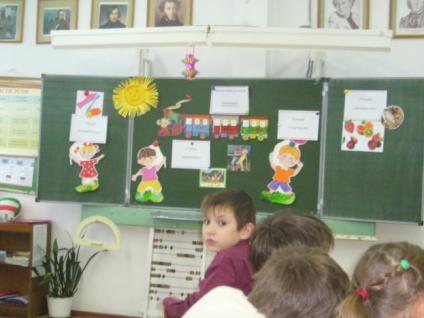 это я – посмотрите на меня!»1.По утрам я чищу зубы,Я ведь с щеткою дружу,На проверку очень смело к стоматологу хожу…2.Замарашка рук не мыл,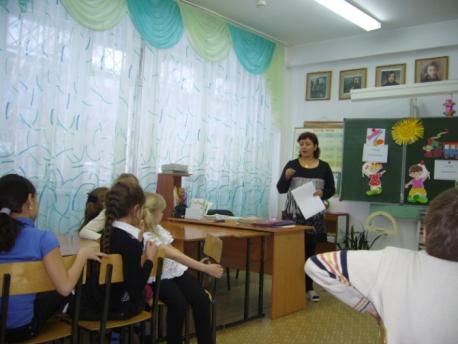 Месяц в баню не ходил,Солнце, воздух и вода,Мои лучшие друзья!...3.Просыпаюсь очень раноИ бегу сначала в ванну,Умываться мне не лень,Хожу чистым я весь день!...4.Девочка копушаЧас жевала грушу,Два -  умывалась,Три – вытиралась…Звучит фонограмма «Мы едем, едем.едем в далекие края»2.Станция «Витаминная»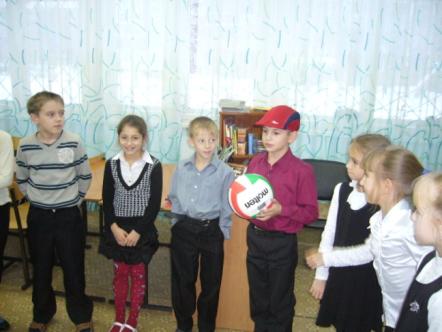 Ведущий: Витаминная страна,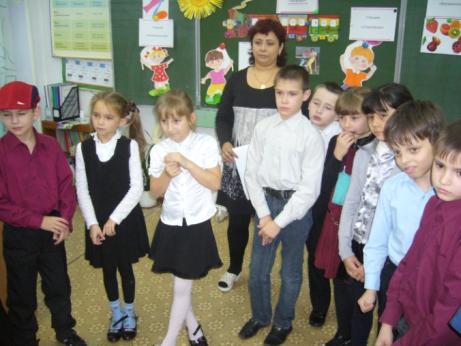 Вся чудес она полна –Витамины здесь живут,Всех нас в гости к себе ждут!- Какие витамины вы знаете? (каждая команда поочереди перечисляют)- Какие бывают витамины и где они содержатся?- Как вы думаете, витамины полезны или вредны для здоровья? (ответы детей)- А что может случится, если человек не будет употреблять витамины? (ответы детей)Выходят дети «витамины» и загадывают каждой команде про свой витамин загадку.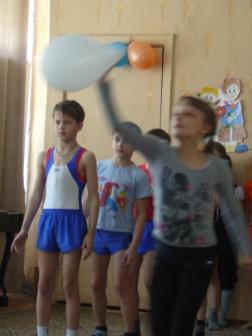 «А» - на одной ноге стоит,Срежут, засолят – хрустят,С постным маслицем едят…Черненький, полосатенький,А в середке сладенький…  (ответы записывают)   - Помни истину простую, Лучше видит только тот,Кто жует морковь сыруюИли сок морковный пьет! и др. загадки.3.Станция «Спортивная» Физкультминутка.Выходит ученик «Спортик» - Здравствуйте, ребята – я Спортиком зовусьИ если будет скучно, вмиг разгоню я грусть.Мой папа – Спорт, а мама – Физкультура,Все виды спорта – близкая родня.Чтоб здоровым, сильным быть, надо спорт всегда любить! (Спортик кидает мяч каждому игроку, а тот в ответ называет вид спорта)Спортивные игры с воздушными шарами, мячами, скакалками и обручами.1)- Ну так, что друзья слабо,Угодить мячом в ведро?Это не баклуши бить,Надо очень ловким быть,Ты за мяч скорей берись,Да смотри, не промахнись (состязание с мячами)2)Состязание с воздушными шарами (прыжки с мячом между ног)3)Скакалки (бег)- Прыгают по травке резво воробьи,Распушив на солнце перышки свои, Прыгают сорока с галкой, кто быстрей –Мы возьмем скакалки, с ними веселей.4)Обруч «Кто дольше» (капитаны команд)Ведущий: Молодцы! Со спортом вы дружны. А сейчас давайте послушаем одну интересную историю.Сценка «Две подружки»- Как вы думаете, ребята, это были полезные или вредные советы? (ответы детей)Физминутка «Кричалки»1.Если долго хочешь жить…(разные ответы детей должны быть в рифму)2.Напомним каждому с любовью…3.Силу всем дают супы, овощи и каши… ешьте, будете сильны, как спортсмены…4.Солнце.воздух и вода…- Заканчивая, наше путешествие мы подъезжаем к станции «Школа», каждая команда должна изобразить на листочках и рассказать какую школу здоровья будущего вы видите.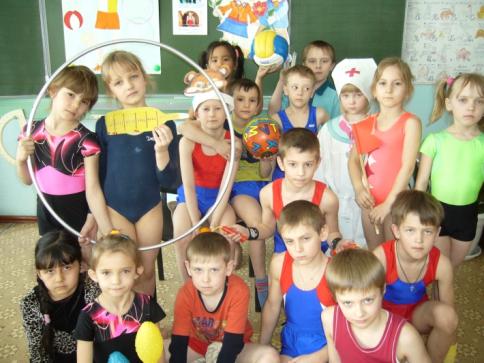 - Нам пришла пора прощаться, жаль мне с вами расставаться.Будем снова в гости ждать, и хотим вам пожелать:Всем здоровым, сильным быть, крепко спорт всегда любить.Помнить всем о гигиене, чистоте, здоровом теле. С витаминами дружить и, конечно, дружно жить!(командам вручаются памятные дипломы и витамины)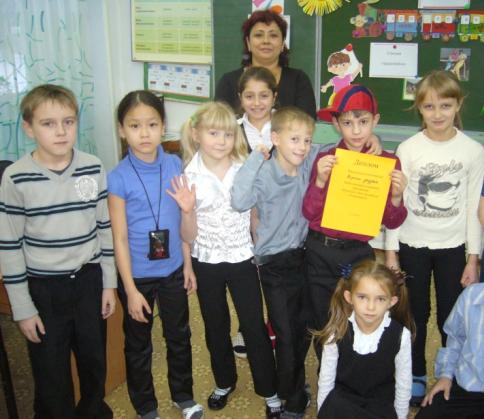 